DESIGN (EXAMPLE)
PHOTO / CAD / SKETCH / DRAWING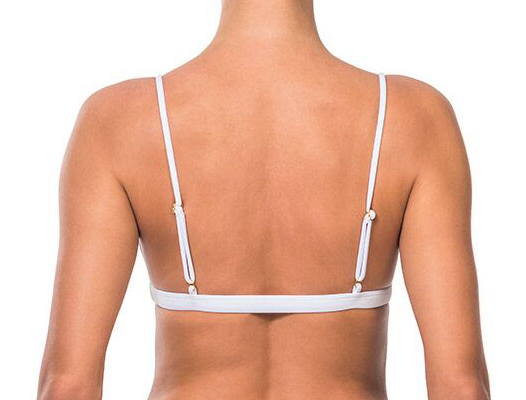 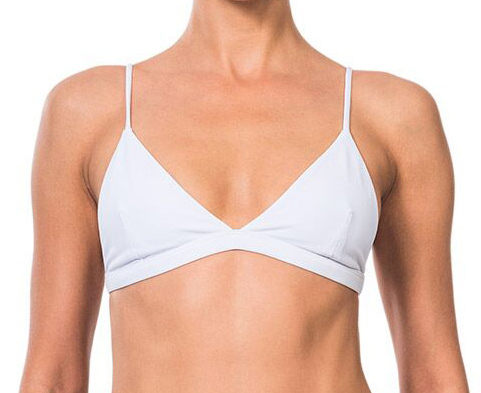 COMMENTS:Fill in as many details as possible for your design. Refer to real sample where possible.MEASUREMENTS (EXAMPLE)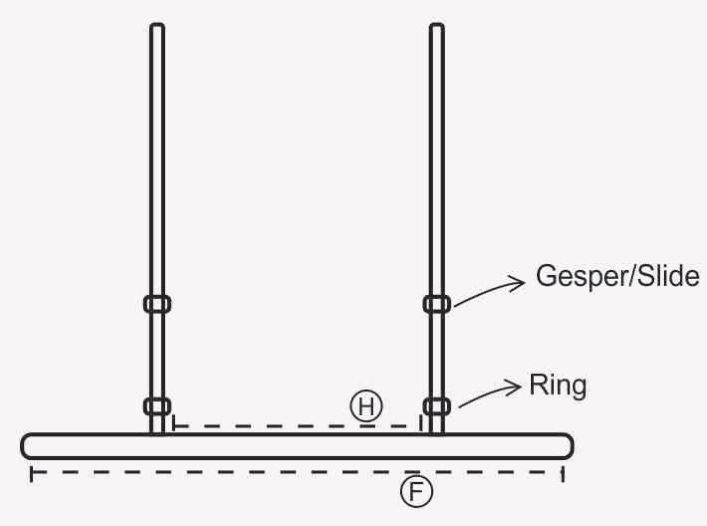 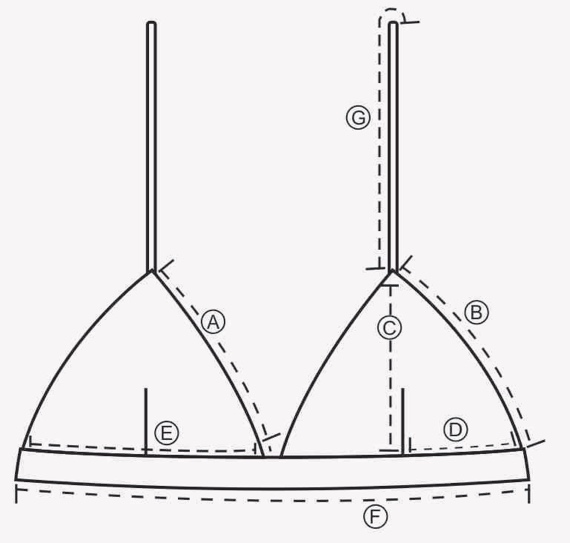 ACCESSORIES (EXAMPLE)HARDWARE APPROVED WITH DETAILS (SIZE & LOCATION)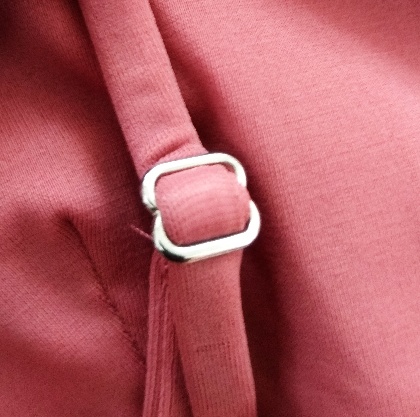 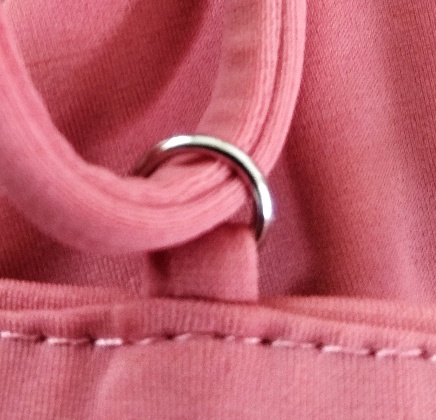 PRINT ARTWORK DETAILS (EXAMPLE)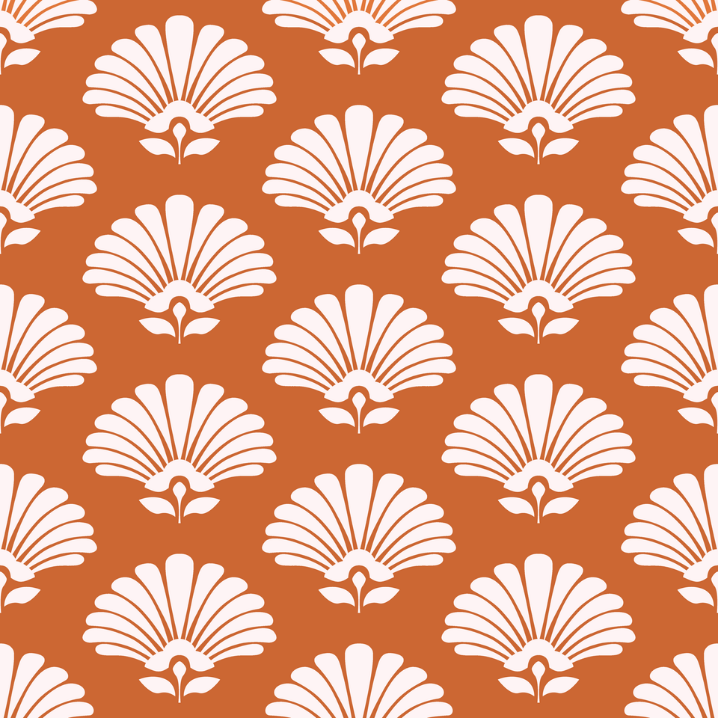 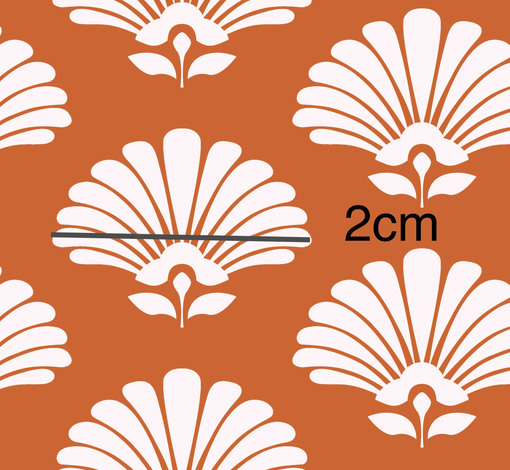            POINT OF MEASURE                          NO.        MEASURE_(CM+/-0,5)NECK UPA16SIDE CUPB15.5CUP HEIGHTC16POSITION DARTD9CUP WIDTHE17UNDERBUST WIDTHF32STRAP LENGTHG40POSITION BACK STRAPH14